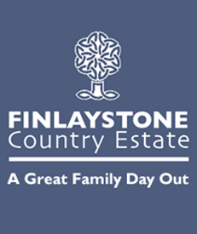 FINLAYSTONE COUNTRY ESTATE SCHOOL ENQUIRY FORMWe agree to pay a £45 cancellation fee per activity if we cancel within one week of the planned visit and this fee will be invoiced to us. *We also understand that invoices must be paid within 14 days of the invoice date or a 10% surcharge will be made.We are happy to receive information on events and activities at Finlaystone Estate: Yes / No Signature: _____________________________  Date: _________________________________Finlaystone is committed to being a sustainable business.  Please recycle your waste on your visit including cans, plastic bottles and cardboard in the designated areas.  Thank You.Have you visited Finlaystone before?    Yes / No	Booking Accepted:  Yes / No       Database Updated: ______________________   By Whom: ____________________General InformationGeneral InformationGeneral InformationGeneral InformationGeneral InformationSchool Name:Address:Contact Name:Telephone:Email:Date of Visit:Arrival Time:Departure Time:Number of Children:Number of Adults:Method of transport:coach / minibus / othercoach / minibus / othercoach / minibus / othercoach / minibus / otherVenue Required:Old Laundry / Boat Room / Cart ShedOld Laundry / Boat Room / Cart ShedOld Laundry / Boat Room / Cart ShedOld Laundry / Boat Room / Cart ShedMobile telephone number on day of visit in case of emergency:Mobile telephone number on day of visit in case of emergency:Method of Payment:Cash / Cheque on the day / bank transfer*Cash / Cheque on the day / bank transfer*Cash / Cheque on the day / bank transfer*Cash / Cheque on the day / bank transfer*Ranger ActivityRanger ActivityRanger ActivityRanger ActivityRanger ActivityClass TeacherNo of pupils (max 30)SchoolYearActivity Chosen(one per class)Additional Support / Other RemarksPlease NoteOffice Use Only